Mi propia línea de tiempo: la Rúbrica 		Nombre:		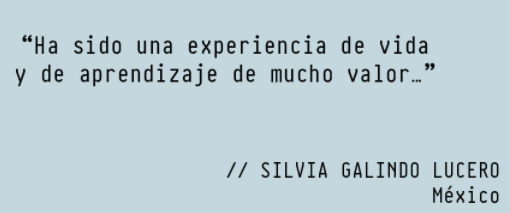 Mi propia línea de tiempo: la Rúbrica 		Nombre:		EXPECTATIVAVisualSí        Sí, pero       No, pero           No5              4                 3                2-1Es obvio que has puesto mucho esfuerzo (effort) en tu visual.  Hay fotos o dibujos con colores y son fáciles de ver.  Las únicas palabras son etiquetas (labels) de palabras que la clase no sabe y no hay ninguna oración completa ni verbo conjugado.  Tampoco hay inglés en mi visual.ContenidoSí        Sí, pero        No, pero          No5              4                 3                2-1¿Incluiste todo el contenido del proyecto?  ¿Escogiste experiencias significadas e interesantes?  Es obvio que usaste todo el tiempo en clase para hacer un proyecto de buena calidad.  GramáticaSí        Sí, pero        No, pero          No5              4                 3                2-1Tus usos de los perfectos y el futuro son naturales y correctos. (Es obvio que usaste todas las oportunidades pedirle ayuda a Profe durante el tiempo  que tuviste para trabajar en clase.)Usos correctos de los tiempos verbales (verb tenses):Pretérito perfecto (5):        Pluscuamperfecto (4):              Futuro (1 o 2):   ()  Presentación/PronunciaciónSí        Sí, pero        No, pero          No5              4                 3                2-1Es muy fácil entender lo que dices porque tu pronunciación es buena (A = “AH”, E= EH, I= EEE, O= OH, U= UUUU como “oo” en “moo”).  Hablas con expresión en la cara, gestos (gestures) y entonación apropiada. Es obvio que te has preparado bien. No usaste ningún papel ni apuntes. La presentación es tan interesante como tus experiencias. EXPECTATIVAVisualSí        Sí, pero       No, pero           No5              4                 3                2-1Es obvio que has puesto mucho esfuerzo (effort) en tu visual.  Hay fotos o dibujos con colores y son fáciles de ver.  Las únicas palabras son etiquetas (labels) de palabras que la clase no sabe y no hay ninguna oración completa ni verbo conjugado.  Tampoco hay inglés en mi visual.ContenidoSí        Sí, pero        No, pero          No5              4                 3                2-1¿Incluiste todo el contenido del proyecto?  ¿Escogiste experiencias significadas e interesantes?  Es obvio que usaste todo el tiempo en clase para hacer un proyecto de buena calidad.  GramáticaSí        Sí, pero        No, pero          No5              4                 3                2-1Tus usos de los perfectos y el futuro son naturales y correctos. (Es obvio que usaste todas las oportunidades pedirle ayuda a Profe durante el tiempo  que tuviste para trabajar en clase.)Usos correctos de los tiempos verbales (verb tenses):Pretérito perfecto (5):        Pluscuamperfecto (4):              Futuro (1 o 2):   ()  Presentación/PronunciaciónSí        Sí, pero        No, pero          No5              4                 3                2-1Es muy fácil entender lo que dices porque tu pronunciación es buena (A = “AH”, E= EH, I= EEE, O= OH, U= UUUU como “oo” en “moo”).  Hablas con expresión en la cara, gestos (gestures) y entonación apropiada. Es obvio que te has preparado bien. No usaste ningún papel ni apuntes. La presentación es tan interesante como tus experiencias. 